Not 1 : Bu tez önerisi sınav tutanağı formuna öğrencinin sunmuş olduğu doktra tez önerisi raporu eklenerek Anabilim Dalı Başkanlığına teslim edilecektir. Anabilim Dalı Başkanlığı sınavı izleyen üç iş günü içerisinde doktora tez önerisi savunma tutanak formu ve ekleri ile birlikte Enstitüye bildirir.  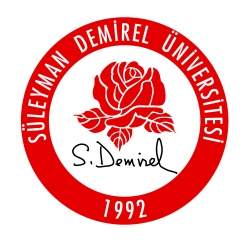 T.C.SÜLEYMAN DEMİREL ÜNİVERSİTESİSOSYAL BİLİMLER ENSTİTÜSÜDOKTORA TEZ ÖNERİSİ SAVUNMA TUTANAĞIT.C.SÜLEYMAN DEMİREL ÜNİVERSİTESİSOSYAL BİLİMLER ENSTİTÜSÜDOKTORA TEZ ÖNERİSİ SAVUNMA TUTANAĞIT.C.SÜLEYMAN DEMİREL ÜNİVERSİTESİSOSYAL BİLİMLER ENSTİTÜSÜDOKTORA TEZ ÖNERİSİ SAVUNMA TUTANAĞI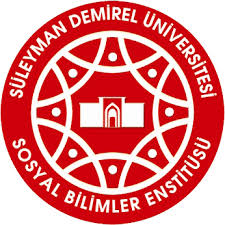 Sayı:												Tarih:Sayı:												Tarih:Sayı:												Tarih:Sayı:												Tarih:Sayı:												Tarih:I - ÖĞRENCİ BİLGİLERİI - ÖĞRENCİ BİLGİLERİI - ÖĞRENCİ BİLGİLERİI - ÖĞRENCİ BİLGİLERİI - ÖĞRENCİ BİLGİLERİI - ÖĞRENCİ BİLGİLERİAdı SoyadıAdı SoyadıÖğrenci Numarası	Öğrenci Numarası	Anabilim Dalı		Anabilim Dalı		II - TEZ BİLGİLERİ / THESIS INFORMATIONII - TEZ BİLGİLERİ / THESIS INFORMATIONII - TEZ BİLGİLERİ / THESIS INFORMATIONII - TEZ BİLGİLERİ / THESIS INFORMATIONII - TEZ BİLGİLERİ / THESIS INFORMATIONII - TEZ BİLGİLERİ / THESIS INFORMATIONKabul Edilen Türkçe Tez Başlığı / Title of Thesis in TurkishKabul Edilen Türkçe Tez Başlığı / Title of Thesis in TurkishKabul Edilen Türkçe Tez Başlığı / Title of Thesis in TurkishKabul Edilen Türkçe Tez Başlığı / Title of Thesis in TurkishKabul Edilen Türkçe Tez Başlığı / Title of Thesis in TurkishKabul Edilen Türkçe Tez Başlığı / Title of Thesis in TurkishTürkçe Anahtar Kelimeler / Keywords in TurkishTürkçe Anahtar Kelimeler / Keywords in TurkishTürkçe Anahtar Kelimeler / Keywords in TurkishTürkçe Anahtar Kelimeler / Keywords in TurkishTürkçe Anahtar Kelimeler / Keywords in TurkishTürkçe Anahtar Kelimeler / Keywords in TurkishKabul Edilen İngilizce Tez Başlığı / Title of Thesis in EnglishKabul Edilen İngilizce Tez Başlığı / Title of Thesis in EnglishKabul Edilen İngilizce Tez Başlığı / Title of Thesis in EnglishKabul Edilen İngilizce Tez Başlığı / Title of Thesis in EnglishKabul Edilen İngilizce Tez Başlığı / Title of Thesis in EnglishKabul Edilen İngilizce Tez Başlığı / Title of Thesis in Englishİngilizce Anahtar Kelimeler / Keywords in Englishİngilizce Anahtar Kelimeler / Keywords in Englishİngilizce Anahtar Kelimeler / Keywords in Englishİngilizce Anahtar Kelimeler / Keywords in Englishİngilizce Anahtar Kelimeler / Keywords in Englishİngilizce Anahtar Kelimeler / Keywords in EnglishIII. TEZ ÖNERİSİ SAVUNMASI İLE İLGİLİ BİLGİLERIII. TEZ ÖNERİSİ SAVUNMASI İLE İLGİLİ BİLGİLERIII. TEZ ÖNERİSİ SAVUNMASI İLE İLGİLİ BİLGİLERIII. TEZ ÖNERİSİ SAVUNMASI İLE İLGİLİ BİLGİLERIII. TEZ ÖNERİSİ SAVUNMASI İLE İLGİLİ BİLGİLERIII. TEZ ÖNERİSİ SAVUNMASI İLE İLGİLİ BİLGİLERToplantı TarihiToplantı TarihiToplantı TarihiTez Önerisi Sınavının YapılışıTez Önerisi Sınavının YapılışıTez Önerisi Sınavının YapılışıTez Önerisi Savunma Sınavı Hakkındaki KararTez Önerisi Savunma Sınavı Hakkındaki KararTez Önerisi Savunma Sınavı Hakkındaki Karar (   )   OY BİRLİĞİ    (   )    OY ÇOKLUĞU (   )   KABUL             (   )     DÜZELTME                    (   )      RED  (   )   OY BİRLİĞİ    (   )    OY ÇOKLUĞU (   )   KABUL             (   )     DÜZELTME                    (   )      RED  (   )   OY BİRLİĞİ    (   )    OY ÇOKLUĞU (   )   KABUL             (   )     DÜZELTME                    (   )      RED 	Yukarıda adı, soyadı verilen Doktora öğrencisinin onbeş gün  öncesinden komite üyelerimize teslim etmiş olduğu tez önerisinin sözlü savunması,  ……   dakika süre ile komitemiz tarafından sözlü savunma esnasında öğrenciye yöneltilen sorular ve cevaplar doğrultusunda dinlenmiş olup, tez önerisi sonucu sonucu yukarıda belirtilmiştir.	Bilgilerinizi ve gereği arz olunur.                       	            Danışman                  			Anabilim Dalı Başkanı                                                         .../..../.....	         			   	      ..../...../.......                               	       		         		         Adı SOYADI                  		                Adı SOYADI                                			 İMZA                                	                      İMZA	                           		 	Yukarıda adı, soyadı verilen Doktora öğrencisinin onbeş gün  öncesinden komite üyelerimize teslim etmiş olduğu tez önerisinin sözlü savunması,  ……   dakika süre ile komitemiz tarafından sözlü savunma esnasında öğrenciye yöneltilen sorular ve cevaplar doğrultusunda dinlenmiş olup, tez önerisi sonucu sonucu yukarıda belirtilmiştir.	Bilgilerinizi ve gereği arz olunur.                       	            Danışman                  			Anabilim Dalı Başkanı                                                         .../..../.....	         			   	      ..../...../.......                               	       		         		         Adı SOYADI                  		                Adı SOYADI                                			 İMZA                                	                      İMZA	                           		 	Yukarıda adı, soyadı verilen Doktora öğrencisinin onbeş gün  öncesinden komite üyelerimize teslim etmiş olduğu tez önerisinin sözlü savunması,  ……   dakika süre ile komitemiz tarafından sözlü savunma esnasında öğrenciye yöneltilen sorular ve cevaplar doğrultusunda dinlenmiş olup, tez önerisi sonucu sonucu yukarıda belirtilmiştir.	Bilgilerinizi ve gereği arz olunur.                       	            Danışman                  			Anabilim Dalı Başkanı                                                         .../..../.....	         			   	      ..../...../.......                               	       		         		         Adı SOYADI                  		                Adı SOYADI                                			 İMZA                                	                      İMZA	                           		 	Yukarıda adı, soyadı verilen Doktora öğrencisinin onbeş gün  öncesinden komite üyelerimize teslim etmiş olduğu tez önerisinin sözlü savunması,  ……   dakika süre ile komitemiz tarafından sözlü savunma esnasında öğrenciye yöneltilen sorular ve cevaplar doğrultusunda dinlenmiş olup, tez önerisi sonucu sonucu yukarıda belirtilmiştir.	Bilgilerinizi ve gereği arz olunur.                       	            Danışman                  			Anabilim Dalı Başkanı                                                         .../..../.....	         			   	      ..../...../.......                               	       		         		         Adı SOYADI                  		                Adı SOYADI                                			 İMZA                                	                      İMZA	                           		 	Yukarıda adı, soyadı verilen Doktora öğrencisinin onbeş gün  öncesinden komite üyelerimize teslim etmiş olduğu tez önerisinin sözlü savunması,  ……   dakika süre ile komitemiz tarafından sözlü savunma esnasında öğrenciye yöneltilen sorular ve cevaplar doğrultusunda dinlenmiş olup, tez önerisi sonucu sonucu yukarıda belirtilmiştir.	Bilgilerinizi ve gereği arz olunur.                       	            Danışman                  			Anabilim Dalı Başkanı                                                         .../..../.....	         			   	      ..../...../.......                               	       		         		         Adı SOYADI                  		                Adı SOYADI                                			 İMZA                                	                      İMZA	                           		 	Yukarıda adı, soyadı verilen Doktora öğrencisinin onbeş gün  öncesinden komite üyelerimize teslim etmiş olduğu tez önerisinin sözlü savunması,  ……   dakika süre ile komitemiz tarafından sözlü savunma esnasında öğrenciye yöneltilen sorular ve cevaplar doğrultusunda dinlenmiş olup, tez önerisi sonucu sonucu yukarıda belirtilmiştir.	Bilgilerinizi ve gereği arz olunur.                       	            Danışman                  			Anabilim Dalı Başkanı                                                         .../..../.....	         			   	      ..../...../.......                               	       		         		         Adı SOYADI                  		                Adı SOYADI                                			 İMZA                                	                      İMZA	                           		 